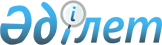 Об утверждении перечня, наименований и индексов автомобильных дорог общего пользования районного значения Балхашского районаПостановление акимата Балхашского района Алматинской области от 19 февраля 2018 года № 23. Зарегистрировано Департаментом юстиции Алматинской области 6 марта 2018 года № 4537
      В соответствии с пунктом 7 статьи 3, пунктом 2 статьи 6 Закона Республики Казахстан от 17 июля 2001 года "Об автомобильных дорогах", пунктом 2 статьи 31 Закона Республики Казахстан от 23 января 2001 года "О местном государственном управлении и самоуправлении Республики Казахстан", акимат Балхашского района ПОСТАНОВЛЯЕТ:
      1. Утвердить перечень, наименования и индексы автомобильных дорог общего пользования районного значения Балхашского района согласно приложению к настоящему постановлению.
      2. Контроль за исполнением настоящего постановления возложить на заместителя акима Балхашского района Акылбекова Каната Акылбековича.
      3. Настоящее постановление вступает в силу со дня государственной регистрации в органах юстиции и вводится в действие по истечении десяти календарных дней после дня его первого официального опубликования. Перечень, наименования и индексы автомобильных дорог общего пользования районного значения Балхашского района
					© 2012. РГП на ПХВ «Институт законодательства и правовой информации Республики Казахстан» Министерства юстиции Республики Казахстан
				
      Аким района 

Г. Токпеисов
Приложение к постановлению акимата Балхашского района от "19" февраля 2018 года № 23
№
Индексы автомобильных дорог
Наименование автомобильных дорог
Протяженность (километр)
1
2
3
4
1
КВ-1
Капчагай-Баканас-Карой
1
КВ-1
Подъезды к:
1
КВ-1
асфальтно-бетонному заводу 

село Бахбакты
 1,290
1
КВ-1
селу Коскумбез
18,600
1
КВ-1
селу Куланбасы
1,832
1
КВ-1
селу Бура
2,947
2
КВ-35
Топар-Акжар
2
КВ-35
Подъезды к:
2
КВ-35
селу Желторангы
1,750
2
КВ-35
селу Аралтобе
5,030
Итого:
Итого:
Итого:
31,449